			SOROPTIMIST INTERNATIONAL OF BORREGO SPRINGS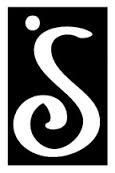      SOROPTIMIST				APPLICATIONRuth Hoosier Memorial Academic Scholarship YOUR NAME: _______________________________________________________PERMANENT MAILING ADDRESS:_______________________________________EMAIL ADDRESS: ____________________________________________________TELEPHONE NUMBER: home__________________ mobile__________________PLEASE USE A SEPARATE SHEET TO RESPOND TO THE FOLLOWING:Describe the career area you are interested in.What college do you plan to attend in order to prepare for this career choice? Please list all you schools to which you have applied and may be accepted to.Do you have work experience in this career area?  If so, please list your experience and employers.What are your plans or goals for the near future?Do you have ideas for your more distant future?What other forms of financial assistance are you planning on?How much assistance will your parents/guardians be contributing to your education plans?How many dependents in your family (not including you)?Are any of these dependents in college or other training?What subjects have you taken in high school that pertain to your career choice and what were your grades in this subject?What is your current Grade Point Average? Please attach your high school transcript for the fall 2020 semester.Please list the names of each person from whom you requested written recommendations. (Please refer to the criteria portion of the Scholarship Information). On another piece of paper, please write a brief essay explaining your interest and aptitudes and how they relate to your career choice.  Include any challenges you have had to overcome and, if awarded, how this scholarship will help you achieve your goals.Deadline is Friday, April 23, 2021 by 4:00 pm.  Please return this application and all required attachments to the Borrego Springs High School OfficeOR submit online to SIBS.scholarships@gmail.comSignature: ______________________________   Date:_____________________